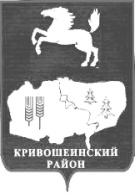 АДМИНИСТРАЦИЯ КРИВОШЕИНСКОГО РАЙОНА ПОСТАНОВЛЕНИЕ                                                                                                                                       17.01.2022                                               с. Кривошеино                                                    №25           Томской областиО внесении изменений в постановление Администрации Кривошеинского района от 27.01.2021 №37 «Об утверждении муниципальной программы «Развитие коммунальной и коммуникационной  инфраструктуры в Кривошеинском районе на период  с  2021 до 2025 года»»В связи с изменениями в 2022 году объемов финансирования на реализацию мероприятий муниципальной программы «Развитие коммунальной и коммуникационной  инфраструктуры в Кривошеинском районе на период  с  2021 до 2025 года» ПОСТАНОВЛЯЮ:1.Внести в постановление Администрации Кривошеинского района от 27.01.2021 №37 «Развитие коммунальной и коммуникационной  инфраструктуры в Кривошеинском районе на период с  2021 до 2025 года» (далее постановление) изменения следующего содержания:1) Приложение к постановлению изложить в редакции согласно приложению к настоящему постановлению.			2. Настоящее постановление подлежит опубликованию в  газете «Районные вести» и размещению на официальном сайте муниципального образования Кривошеинский район в информационно-телекоммуникационной сети «Интернет».3. Настоящее постановление вступает в силу с даты его официального опубликования.     	4. Контроль за исполнением настоящего постановления возложить на Первого заместителя  Главы Кривошеинского района.Глава Кривошеинского района                                                                       А.Н. КоломинХлебникова Елена Викторовна (838251)-2-10-31Прокуратура, Штоббе А.В., Управление финансов, Экономический отделМуниципальная программа
«Развитие  коммунальной и коммуникационной  инфраструктуры в Кривошеинском районе на период с 2021 до 2025 года»Паспорт					муниципальной программы «Развитие  коммунальной и коммуникационной  инфраструктуры в Кривошеинском районе на период с 2021 до 2025 года»1.  Характеристика текущего состояния сферы реализации муниципальной программыКоммунальная инфраструктураНастоящая муниципальная программа (далее - Программа) разработана в связи с необходимостью решения вопросов по замене физически изношенного и устаревшего оборудования инженерной инфраструктуры Кривошеинского района, а также необходимостью снижения эксплуатационных затрат на оказание коммунальных услуг и перехода на современные технологии производства и распределения тепла, газа, воды, сбора и очистки бытовых канализационных стоков.							При разработке Программы использовались данные Стратегии социально-экономического развития муниципального образования Кривошеинский район до 2030 года, утвержденной решением Думы Кривошеинского района от 22 декабря  N 24 и предусматривается участие в целевых программах всех уровней, направленных на развитие инфраструктуры и создание благоприятных условий для жизни, работы, отдыха населения.	В данной Программе определены основные цели, задачи, показатели задач и приоритетные направления модернизации и развития коммунальных систем, даны оценки потребности в инвестициях.				Программа регламентирует направления и источники финансирования развития систем коммунальной инфраструктуры, повышение качества обслуживания путем формирования регулируемого рынка услуг с учетом социальных ограничений. Программа определяет условия и организацию действий по повышению надежности, качества и экономической доступности коммунальных услуг, модернизации сетей и оборудования, привлечения частного бизнеса и внебюджетного финансирования  в коммунальную сферу в перспективе при нормализации финансовой устойчивости деятельности предприятий жилищно-коммунального комплекса.		В частности: разработаны предложения по приоритетным направлениям и объемам инвестиций, источникам финансирования с учетом объективных требований к замене изношенных фондов, их модернизации и строительству;						- на основе анализа уровня социально-экономического развития поселений и с учетом оценки прогноза развития и степени благоустройства территории при ограниченном уровне платёжеспособности населения, определены инвестиционные возможности предприятий ЖКХ в перспективе до 2020 года;					- выбран оптимальный вариант финансирования коммунального комплекса, обеспечивающий сбалансированность затрат, соответствующих стандартам качества услуг, требуемому объему инвестиций, возможностям местного бюджета и реальной платежеспособности населения;										- разработана система индикаторов для контроля и анализа результатов выполнения Программы. 										Большинство этих мер имеет стратегическое значение, создавая условия при которых коммунальный комплекс решает задачи модернизации и комплексного развития с минимально необходимым участием бюджетов всех уровней.						Предприятия коммунального хозяйства  поставляют услуги обособленным группам потребителей: населению, индивидуальным предпринимателям, учреждениям и организациям, поэтому значительная часть доходов  этих предприятий  формируется за счет платежей указанных групп. В настоящее время одной из задач является оказание помощи предприятиям коммунального хозяйства  в проведении мероприятий по обеспечению их финансовой стабильности, что позволит создать благоприятные условия и привлекательность жилищно-коммунального хозяйства для развития инвестиционной деятельности и привлечения частного капитала.						Коммунальная инфраструктура Кривошеинского района обеспечивает следующие коммунальные услуги:												-централизованное электроснабжение населения и организаций (ПАО «ТРК»);			-централизованное водоснабжение населения и организаций (МУП «ЖКХ Кривошеинского СП», ООО «Водовод»);				-центральное теплоснабжение населения и организаций (МУП «ЖКХ Кривошеинского СП», ООО «Водовод»);				-централизованное водоотведение для населения и организаций (МУП «ЖКХ Кривошеинского СП»);												-централизованное газоснабжение населения и организаций (Кривошеинский участок ООО «Газпром газораспределение Томск», ООО «Газпром межрегионгаз Новосибирск» филиал в Томской области);													-водоотведение для населения и организаций с использованием выгребных ям и централизованным вывозом отходов (МУП «ЖКХ Кривошеинского СП»);	-вывоз твердых коммунальных отходов на полигон захоронения ТКО (ООО «Риск»); 		-эксплуатация полигона ТКО, утилизация отходов (ООО «Риск»)Обеспечение жилых помещений инженерными коммуникациями 		                          по состоянию на  01.01.2021 г. Содержание коммунального хозяйства ведется в основном за счет средств, выделяемых бюджетами района и сельских поселений, а также собираемых с потребителей платежей. 	В настоящее время коммунальное хозяйство Кривошеинского района, характеризующееся высоким уровнем износа коммунальной инфраструктуры (в среднем,  на конец 2020 года 50%), требует значительных капитальных вложений.								Отсутствие достаточного финансирования мероприятий по модернизации коммунальной инфраструктуры ведет к росту утечек и неучтенного расхода воды в сетях водоснабжения, потерь в тепловых сетях, количества аварий в системах отопления, водоснабжения и водоотведения, тарифов на коммунальные услуги.						Ввиду серьезности указанных проблем их комплексное решение представляется возможным только в рамках программно-целевого подхода за счет вложения в модернизацию коммунальной инфраструктуры Кривошеинского района, как привлеченных частных инвестиций, так и средств областного и местных бюджетов.1.2 Коммуникационная инфраструктураСтационарная связь, сотовая связь (подвижная телефонная связь),			широкополосный доступ к сети ИнтернетОсновная тенденция, наметившаяся в сфере услуг связи –  это развитие новых технологий и современных услуг (мобильная связь, беспроводной и проводной широкополосный доступ к сети Интернет). Однако в связи с ограниченностью ресурсов, органы местного самоуправления Кривошеинского  района могут и планируют в рамках Программы социально-экономического развития, лишь оказание содействия операторам связи по расширению сети их услуг за счет выделения новых земельных участков для установки антенно-мачтовых сооружений (АМС). В Кривошеинском районе расположены 21 населенный пункт, из которых только в 10 населенных пунктах (с. Кривошеино, с. Володино, с. Красный Яр, с. Пудовка, д. Старосайнаково, д. Крыловка, д. Рыбалово, д. Чагино, с. Малиновка, с. Никольское) предоставляется услуга мобильной связи, беспроводного и проводного широкополосного доступа к сети «Интернет». Общая площадь территории Кривошеинского района, на которой предоставляется услуга сотовой связи, составляет не более 30%, а также значительная часть автомобильных дорог Кривошеинского района не покрыта сотовой связью. Цифровое телевидение.В соответствии с государственной программой Российской Федерации «Информационное общество», утвержденной  постановлением Правительства РФ от 15.04.2014 N 313, в регионе осуществляется переход на цифровое вещание. В связи с сокращением федерального финансирования программы из федерального бюджета количество объектов, предусмотренных к строительству на территории Томской области, сокращено. Однако жители сельских поселений в индивидуальном порядке для доступа к цифровому вещанию устанавливают спутниковое оборудование компаний «Триколор ТВ», «Континент», НТВ+, ПАО «МТС». 2.  Цель и задачи муниципальной программы,Показатели цели и задач муниципальной программыЦелью муниципальной программы является модернизация и развитие коммунальной и коммуникационной инфраструктуры в Кривошеинском районе.Задача муниципальной программы:- развитие коммунальной и коммуникационной инфраструктуры и обеспечение надежности функционирования коммунального комплекса Кривошеинского района.3. Ресурсное обеспечение муниципальной программыРасходы на реализацию муниципальной программы с распределением по подпрограммам представлены в приложении N 2 к муниципальной программе.Объем бюджетного финансирования муниципальной программы подлежит ежегодному уточнению в соответствии с реальными возможностями бюджетов всех уровней и с учетом фактического выполнения мероприятий муниципальной программы.Исполнители муниципальной программы в установленном действующим законодательством порядке организуют размещение заказов с заключением государственных контрактов и договоров на выполнение конкретных мероприятий.4. Перечень мероприятий муниципальной программы Перечень мероприятий муниципальной программы «Развитие коммунальной и коммуникационной  инфраструктуры в Кривошеинском районе на период с 2021 до 2025 года» приведен в приложении N1 к муниципальной программы   «Развитие коммунальной и коммуникационной  инфраструктуры в Кривошеинском районе на период с 2021 до 2025 года»5.  Контроль и мониторинг реализации муниципальной программы Контроль над реализацией муниципальной программой осуществляет Первый заместитель Главы Кривошеинского района.	Оценка социально-экономической эффективности реализации муниципальной программы проводится ежегодно путем сравнения текущих значений основных целевых показателей с установленными муниципальной программой значениями.6.  Оценка рисков в ходе реализации муниципальной программы 	Внешние риски реализации государственной программы:				- изменение федерального законодательства в части перераспределения полномочий между Российской Федерацией, субъектами Российской Федерации и муниципальными образованиями; 										- изменение регионального законодательства в части финансирования программ; 	- природные и техногенные катастрофы.									Внутренние риски реализации государственной программы: 					- несвоевременное и не в полном объеме обеспечение финансирования.			Указанные риски могут привести к значительному снижению эффективности реализуемых мер, направленных на решение задач, определенных муниципальной программой.		Способами ограничения основных рисков являются: 				- регулярное взаимодействие с областными органами исполнительной власти; 			- заключение соглашений с органами местного самоуправления сельских поселений Кривошеинского района и строгий контроль за выполнением взятых обязательств  сторонами; 		- привлечение внебюджетных ресурсов; 									- усиление контроля над ходом выполнения мероприятий муниципальной программы и совершенствование механизма текущего управления реализацией муниципальной программы; 		- своевременная корректировка мероприятий муниципальной программы.	                                                       Приложение N 1                                                                            к муниципальной программе                                                                                                           "Развитие коммунальной и коммуникационнойинфраструктуры в Кривошеинском районе с 2021 - 2025года"Подпрограмма 1 «Развитие и модернизация коммунальной инфраструктуры Кривошеинского района» Таблица 1. Паспорт подпрограммы 1 "Развитие и модернизациякоммунальной инфраструктуры Кривошеинского района"Таблица 2. Перечень ведомственных целевых программ,основных мероприятий и ресурсное обеспечениереализации подпрограммы 1 Подпрограмма 2 «Развитие коммуникационной инфраструктуры в Кривошеинском районе» Таблица 3.  Паспорт подпрограммы 2 "Развитие коммуникационнойинфраструктуры в Кривошеинском районе"Таблица 4. Перечень основныхмероприятий и ресурсное обеспечение реализацииподпрограммы 2                                                 Приложение N 2                                                                       к муниципальной программе                                                                                                      "Развитие коммунальной и коммуникационной        инфраструктуры в Кривошеинском районе с 2021 до 2025 года"РЕСУРСНОЕ ОБЕСПЕЧЕНИЕМУНИЦИПАЛЬНОЙ ПРОГРАММЫ1Наименование ПрограммыМуниципальная программа «Развитие  коммунальной и коммуникационной  инфраструктуры в Кривошеинском районе на период  с 2021 до 2025 года» (далее -  Программа)Муниципальная программа «Развитие  коммунальной и коммуникационной  инфраструктуры в Кривошеинском районе на период  с 2021 до 2025 года» (далее -  Программа)Муниципальная программа «Развитие  коммунальной и коммуникационной  инфраструктуры в Кривошеинском районе на период  с 2021 до 2025 года» (далее -  Программа)Муниципальная программа «Развитие  коммунальной и коммуникационной  инфраструктуры в Кривошеинском районе на период  с 2021 до 2025 года» (далее -  Программа)Муниципальная программа «Развитие  коммунальной и коммуникационной  инфраструктуры в Кривошеинском районе на период  с 2021 до 2025 года» (далее -  Программа)Муниципальная программа «Развитие  коммунальной и коммуникационной  инфраструктуры в Кривошеинском районе на период  с 2021 до 2025 года» (далее -  Программа)Муниципальная программа «Развитие  коммунальной и коммуникационной  инфраструктуры в Кривошеинском районе на период  с 2021 до 2025 года» (далее -  Программа)Муниципальная программа «Развитие  коммунальной и коммуникационной  инфраструктуры в Кривошеинском районе на период  с 2021 до 2025 года» (далее -  Программа)2Основание для разработки ПрограммыПостановление Администрации Томской области от 27.09.2019 № 346а «Об утверждении государственной программы «Развитие  коммунальной инфраструктуры в Томской области»Постановление Администрации Томской области от 27.09.2019 № 346а «Об утверждении государственной программы «Развитие  коммунальной инфраструктуры в Томской области»Постановление Администрации Томской области от 27.09.2019 № 346а «Об утверждении государственной программы «Развитие  коммунальной инфраструктуры в Томской области»Постановление Администрации Томской области от 27.09.2019 № 346а «Об утверждении государственной программы «Развитие  коммунальной инфраструктуры в Томской области»Постановление Администрации Томской области от 27.09.2019 № 346а «Об утверждении государственной программы «Развитие  коммунальной инфраструктуры в Томской области»Постановление Администрации Томской области от 27.09.2019 № 346а «Об утверждении государственной программы «Развитие  коммунальной инфраструктуры в Томской области»Постановление Администрации Томской области от 27.09.2019 № 346а «Об утверждении государственной программы «Развитие  коммунальной инфраструктуры в Томской области»Постановление Администрации Томской области от 27.09.2019 № 346а «Об утверждении государственной программы «Развитие  коммунальной инфраструктуры в Томской области»3Заказчик ПрограммыАдминистрация Кривошеинского районаАдминистрация Кривошеинского районаАдминистрация Кривошеинского районаАдминистрация Кривошеинского районаАдминистрация Кривошеинского районаАдминистрация Кривошеинского районаАдминистрация Кривошеинского районаАдминистрация Кривошеинского района4Разработчик ПрограммыАдминистрация Кривошеинского районаАдминистрация Кривошеинского районаАдминистрация Кривошеинского районаАдминистрация Кривошеинского районаАдминистрация Кривошеинского районаАдминистрация Кривошеинского районаАдминистрация Кривошеинского районаАдминистрация Кривошеинского района5Исполнители ПрограммыАдминистрация Кривошеинского района, Администрации сельских поселений Кривошеинского района (по согласованию).Администрация Кривошеинского района, Администрации сельских поселений Кривошеинского района (по согласованию).Администрация Кривошеинского района, Администрации сельских поселений Кривошеинского района (по согласованию).Администрация Кривошеинского района, Администрации сельских поселений Кривошеинского района (по согласованию).Администрация Кривошеинского района, Администрации сельских поселений Кривошеинского района (по согласованию).Администрация Кривошеинского района, Администрации сельских поселений Кривошеинского района (по согласованию).Администрация Кривошеинского района, Администрации сельских поселений Кривошеинского района (по согласованию).Администрация Кривошеинского района, Администрации сельских поселений Кривошеинского района (по согласованию).6Сроки (этапы) реализации Программы2021-2025 годы 2021-2025 годы 2021-2025 годы 2021-2025 годы 2021-2025 годы 2021-2025 годы 2021-2025 годы 2021-2025 годы 7Цель ПрограммыМодернизация и развитие коммунальной и коммуникационной инфраструктуры в Кривошеинском районе.Модернизация и развитие коммунальной и коммуникационной инфраструктуры в Кривошеинском районе.Модернизация и развитие коммунальной и коммуникационной инфраструктуры в Кривошеинском районе.Модернизация и развитие коммунальной и коммуникационной инфраструктуры в Кривошеинском районе.Модернизация и развитие коммунальной и коммуникационной инфраструктуры в Кривошеинском районе.Модернизация и развитие коммунальной и коммуникационной инфраструктуры в Кривошеинском районе.Модернизация и развитие коммунальной и коммуникационной инфраструктуры в Кривошеинском районе.Модернизация и развитие коммунальной и коммуникационной инфраструктуры в Кривошеинском районе.8ЗадачаПрограммы Развитие коммунальной и коммуникационной  инфраструктуры и Кривошеинского района. Развитие коммунальной и коммуникационной  инфраструктуры и Кривошеинского района. Развитие коммунальной и коммуникационной  инфраструктуры и Кривошеинского района. Развитие коммунальной и коммуникационной  инфраструктуры и Кривошеинского района. Развитие коммунальной и коммуникационной  инфраструктуры и Кривошеинского района. Развитие коммунальной и коммуникационной  инфраструктуры и Кривошеинского района. Развитие коммунальной и коммуникационной  инфраструктуры и Кривошеинского района. Развитие коммунальной и коммуникационной  инфраструктуры и Кривошеинского района.9Перечень подпрограммПодпрограмма 1. Развитие и модернизация коммунальной инфраструктуры Кривошеинского района.Подпрограмма 2. Развитие коммуникационной инфраструктуры в Кривошеинского района.Подпрограмма 1. Развитие и модернизация коммунальной инфраструктуры Кривошеинского района.Подпрограмма 2. Развитие коммуникационной инфраструктуры в Кривошеинского района.Подпрограмма 1. Развитие и модернизация коммунальной инфраструктуры Кривошеинского района.Подпрограмма 2. Развитие коммуникационной инфраструктуры в Кривошеинского района.Подпрограмма 1. Развитие и модернизация коммунальной инфраструктуры Кривошеинского района.Подпрограмма 2. Развитие коммуникационной инфраструктуры в Кривошеинского района.Подпрограмма 1. Развитие и модернизация коммунальной инфраструктуры Кривошеинского района.Подпрограмма 2. Развитие коммуникационной инфраструктуры в Кривошеинского района.Подпрограмма 1. Развитие и модернизация коммунальной инфраструктуры Кривошеинского района.Подпрограмма 2. Развитие коммуникационной инфраструктуры в Кривошеинского района.Подпрограмма 1. Развитие и модернизация коммунальной инфраструктуры Кривошеинского района.Подпрограмма 2. Развитие коммуникационной инфраструктуры в Кривошеинского района.Подпрограмма 1. Развитие и модернизация коммунальной инфраструктуры Кривошеинского района.Подпрограмма 2. Развитие коммуникационной инфраструктуры в Кривошеинского района.10Показатели цели муниципальной программы и их значения (с детализацией по годам реализации)ПоказателиПоказатели2021202220222023 2024 2025 10Показатели цели муниципальной программы и их значения (с детализацией по годам реализации)Прирост стоимости основных фондов систем теплоснабжения, водоснабжения и водоотведения к базовому периоду, %Прирост стоимости основных фондов систем теплоснабжения, водоснабжения и водоотведения к базовому периоду, %1,72,12,12,33,75,310Показатели цели муниципальной программы и их значения (с детализацией по годам реализации)Количество аварий в системах теплоснабжения, водоснабжения, водоотведения и очистки сточных вод, ед.Количество аварий в системах теплоснабжения, водоснабжения, водоотведения и очистки сточных вод, ед.38343430252510Показатели цели муниципальной программы и их значения (с детализацией по годам реализации)Доля населения, обеспеченного современными услугами связи, %Доля населения, обеспеченного современными услугами связи, %82,1783,083,084,085,086,011Объемы и источники финансирования Программы, всего, тыс. руб.Общий объем финансирования 0,0 тыс.руб., в т.ч. по годам реализации:Общий объем финансирования 0,0 тыс.руб., в т.ч. по годам реализации:Общий объем финансирования 0,0 тыс.руб., в т.ч. по годам реализации:Общий объем финансирования 0,0 тыс.руб., в т.ч. по годам реализации:Общий объем финансирования 0,0 тыс.руб., в т.ч. по годам реализации:Общий объем финансирования 0,0 тыс.руб., в т.ч. по годам реализации:Общий объем финансирования 0,0 тыс.руб., в т.ч. по годам реализации:Общий объем финансирования 0,0 тыс.руб., в т.ч. по годам реализации:11Объемы и источники финансирования Программы, всего, тыс. руб.Источники финансирования по годамВсего2021 2021 202220232024202511Объемы и источники финансирования Программы, всего, тыс. руб.Федеральный бюджет0,00,00,00,00,00,00,011Объемы и источники финансирования Программы, всего, тыс. руб.Областной бюджет5831,6305831,6305831,6300,00,00,00,011Объемы и источники финансирования Программы, всего, тыс. руб.Местный бюджет:11Объемы и источники финансирования Программы, всего, тыс. руб.Бюджет района2698,7142698,7142698,7140,00,00,00,011Объемы и источники финансирования Программы, всего, тыс. руб.Бюджет сельских поселений996,089996,089996,0890,00,00,00,011Объемы и источники финансирования Программы, всего, тыс. руб.Внебюджетные источники0,00,00,00,00,00,00,011Объемы и источники финансирования Программы, всего, тыс. руб.Всего по источникам9526,4339526,4339526,4330,00,00,00,012Ожидаемые конечные результатыРазвитие коммунальной и коммуникационной инфраструктуры и обеспечение надежности функционирования коммунального комплекса Кривошеинского районаРазвитие коммунальной и коммуникационной инфраструктуры и обеспечение надежности функционирования коммунального комплекса Кривошеинского районаРазвитие коммунальной и коммуникационной инфраструктуры и обеспечение надежности функционирования коммунального комплекса Кривошеинского районаРазвитие коммунальной и коммуникационной инфраструктуры и обеспечение надежности функционирования коммунального комплекса Кривошеинского районаРазвитие коммунальной и коммуникационной инфраструктуры и обеспечение надежности функционирования коммунального комплекса Кривошеинского районаРазвитие коммунальной и коммуникационной инфраструктуры и обеспечение надежности функционирования коммунального комплекса Кривошеинского районаРазвитие коммунальной и коммуникационной инфраструктуры и обеспечение надежности функционирования коммунального комплекса Кривошеинского районаРазвитие коммунальной и коммуникационной инфраструктуры и обеспечение надежности функционирования коммунального комплекса Кривошеинского района13Контроль  за исполнением Программы  осуществляетПервый заместитель Главы Кривошеинского районаПервый заместитель Главы Кривошеинского районаПервый заместитель Главы Кривошеинского районаПервый заместитель Главы Кривошеинского районаПервый заместитель Главы Кривошеинского районаПервый заместитель Главы Кривошеинского районаПервый заместитель Главы Кривошеинского районаПервый заместитель Главы Кривошеинского районаНаименование показателяПлощадь жилых помещений имеющих инженерные коммуникации:Площадь жилых помещений имеющих инженерные коммуникации:Площадь жилых помещений имеющих инженерные коммуникации:Площадь жилых помещений имеющих инженерные коммуникации:Площадь жилых помещений имеющих инженерные коммуникации:Площадь жилых помещений имеющих инженерные коммуникации:Наименование показателяВсеговодопроводомв т.ч. централизованнымотоплениемв т.ч.  централизованнымГазом сетевымОбщая площадь жилых  помещений, тыс. кв. м326,9175,4172,4178,333,2121,8Наименование подпрограммыПодпрограмма 1 "Развитие и модернизация коммунальной инфраструктуры Кривошеинского района" (далее - подпрограмма 1)Подпрограмма 1 "Развитие и модернизация коммунальной инфраструктуры Кривошеинского района" (далее - подпрограмма 1)Подпрограмма 1 "Развитие и модернизация коммунальной инфраструктуры Кривошеинского района" (далее - подпрограмма 1)Подпрограмма 1 "Развитие и модернизация коммунальной инфраструктуры Кривошеинского района" (далее - подпрограмма 1)Подпрограмма 1 "Развитие и модернизация коммунальной инфраструктуры Кривошеинского района" (далее - подпрограмма 1)Подпрограмма 1 "Развитие и модернизация коммунальной инфраструктуры Кривошеинского района" (далее - подпрограмма 1)Подпрограмма 1 "Развитие и модернизация коммунальной инфраструктуры Кривошеинского района" (далее - подпрограмма 1)Соисполнитель муниципальной программы (ответственный за подпрограмму)Администрация Кривошеинского районаАдминистрация Кривошеинского районаАдминистрация Кривошеинского районаАдминистрация Кривошеинского районаАдминистрация Кривошеинского районаАдминистрация Кривошеинского районаАдминистрация Кривошеинского районаУчастник подпрограммыАдминистрация Кривошеинского района, Администрации сельских поселений Кривошеинского района, МУП «ЖКХ Кривошеинского СП», ООО «Водовод», ПАО «ТРК», ООО «Риск»Администрация Кривошеинского района, Администрации сельских поселений Кривошеинского района, МУП «ЖКХ Кривошеинского СП», ООО «Водовод», ПАО «ТРК», ООО «Риск»Администрация Кривошеинского района, Администрации сельских поселений Кривошеинского района, МУП «ЖКХ Кривошеинского СП», ООО «Водовод», ПАО «ТРК», ООО «Риск»Администрация Кривошеинского района, Администрации сельских поселений Кривошеинского района, МУП «ЖКХ Кривошеинского СП», ООО «Водовод», ПАО «ТРК», ООО «Риск»Администрация Кривошеинского района, Администрации сельских поселений Кривошеинского района, МУП «ЖКХ Кривошеинского СП», ООО «Водовод», ПАО «ТРК», ООО «Риск»Администрация Кривошеинского района, Администрации сельских поселений Кривошеинского района, МУП «ЖКХ Кривошеинского СП», ООО «Водовод», ПАО «ТРК», ООО «Риск»Администрация Кривошеинского района, Администрации сельских поселений Кривошеинского района, МУП «ЖКХ Кривошеинского СП», ООО «Водовод», ПАО «ТРК», ООО «Риск»Цель подпрограммыРазвитие коммунальной инфраструктуры и обеспечение надежности функционирования коммунального комплекса Кривошеинского района.Развитие коммунальной инфраструктуры и обеспечение надежности функционирования коммунального комплекса Кривошеинского района.Развитие коммунальной инфраструктуры и обеспечение надежности функционирования коммунального комплекса Кривошеинского района.Развитие коммунальной инфраструктуры и обеспечение надежности функционирования коммунального комплекса Кривошеинского района.Развитие коммунальной инфраструктуры и обеспечение надежности функционирования коммунального комплекса Кривошеинского района.Развитие коммунальной инфраструктуры и обеспечение надежности функционирования коммунального комплекса Кривошеинского района.Развитие коммунальной инфраструктуры и обеспечение надежности функционирования коммунального комплекса Кривошеинского района.Показатели цели подпрограммы и их значения (с детализацией по годам реализации)ПоказателиПоказатели2021 год 2022 год(прогноз)2023 год(прогноз)2024 год(прогноз)2025 год(прогноз)Показатели цели подпрограммы и их значения (с детализацией по годам реализации)Оборудование всего жилищного фонда  Кривошеинского района отоплением, %Оборудование всего жилищного фонда  Кривошеинского района отоплением, %83,483,683,884,084,2Показатели цели подпрограммы и их значения (с детализацией по годам реализации)Оборудование всего жилищного фонда  Кривошеинского района водопроводом, %Оборудование всего жилищного фонда  Кривошеинского района водопроводом, %89,690,093,097,598,0Задачи подпрограммыЗадача 1. Подготовка объектов коммунального комплекса Кривошеинского района к прохождению отопительного сезона.Задача 2. Модернизация инженерной инфраструктуры коммунального комплекса Администрация Кривошеинского района.Задача 1. Подготовка объектов коммунального комплекса Кривошеинского района к прохождению отопительного сезона.Задача 2. Модернизация инженерной инфраструктуры коммунального комплекса Администрация Кривошеинского района.Задача 1. Подготовка объектов коммунального комплекса Кривошеинского района к прохождению отопительного сезона.Задача 2. Модернизация инженерной инфраструктуры коммунального комплекса Администрация Кривошеинского района.Задача 1. Подготовка объектов коммунального комплекса Кривошеинского района к прохождению отопительного сезона.Задача 2. Модернизация инженерной инфраструктуры коммунального комплекса Администрация Кривошеинского района.Задача 1. Подготовка объектов коммунального комплекса Кривошеинского района к прохождению отопительного сезона.Задача 2. Модернизация инженерной инфраструктуры коммунального комплекса Администрация Кривошеинского района.Задача 1. Подготовка объектов коммунального комплекса Кривошеинского района к прохождению отопительного сезона.Задача 2. Модернизация инженерной инфраструктуры коммунального комплекса Администрация Кривошеинского района.Задача 1. Подготовка объектов коммунального комплекса Кривошеинского района к прохождению отопительного сезона.Задача 2. Модернизация инженерной инфраструктуры коммунального комплекса Администрация Кривошеинского района.Показатели задач подпрограммы и их значения (с детализацией по годам реализации)ПоказателиПоказатели2021 год(факт) 2022 год(прогноз)2023 год(прогноз)2024 год(прогноз)2025 год(прогноз)Показатели задач подпрограммы и их значения (с детализацией по годам реализации)Задача 1. Подготовка объектов коммунального комплекса Кривошеинского района к прохождению отопительного сезонаЗадача 1. Подготовка объектов коммунального комплекса Кривошеинского района к прохождению отопительного сезонаЗадача 1. Подготовка объектов коммунального комплекса Кривошеинского района к прохождению отопительного сезонаЗадача 1. Подготовка объектов коммунального комплекса Кривошеинского района к прохождению отопительного сезонаЗадача 1. Подготовка объектов коммунального комплекса Кривошеинского района к прохождению отопительного сезонаЗадача 1. Подготовка объектов коммунального комплекса Кривошеинского района к прохождению отопительного сезонаЗадача 1. Подготовка объектов коммунального комплекса Кривошеинского района к прохождению отопительного сезонаПоказатели задач подпрограммы и их значения (с детализацией по годам реализации)Снижение аварий в системах теплоснабжения, водоснабжения, водоотведения и очистки сточных вод по отношению к предыдущему периоду, %Снижение аварий в системах теплоснабжения, водоснабжения, водоотведения и очистки сточных вод по отношению к предыдущему периоду, %3834302525Показатели задач подпрограммы и их значения (с детализацией по годам реализации)Задача 2. Модернизация инженерной инфраструктуры коммунального комплекса Кривошеинского района Задача 2. Модернизация инженерной инфраструктуры коммунального комплекса Кривошеинского района Задача 2. Модернизация инженерной инфраструктуры коммунального комплекса Кривошеинского района Задача 2. Модернизация инженерной инфраструктуры коммунального комплекса Кривошеинского района Задача 2. Модернизация инженерной инфраструктуры коммунального комплекса Кривошеинского района Задача 2. Модернизация инженерной инфраструктуры коммунального комплекса Кривошеинского района Задача 2. Модернизация инженерной инфраструктуры коммунального комплекса Кривошеинского района Показатели задач подпрограммы и их значения (с детализацией по годам реализации)Доля населения, обеспеченного доброкачественной питьевой водой, %Доля населения, обеспеченного доброкачественной питьевой водой, %65,367,069,071,073,0Удельный расход топлива на единицу теплоэнергии, кг.у.т./ГкалУдельный расход топлива на единицу теплоэнергии, кг.у.т./Гкал150,2150,2150,2150,2150,2Сроки реализации подпрограммы2021-2025 годы2021-2025 годы2021-2025 годы2021-2025 годы2021-2025 годы2021-2025 годы2021-2025 годыОбъем и источники финансирования подпрограммы (с детализацией по годам реализации), тыс. рублейИсточникиВсего по источникам2021 год(факт) 2022 год(прогноз)2023 год(прогноз)2024 год(прогноз)2025 год(прогноз)Объем и источники финансирования подпрограммы (с детализацией по годам реализации), тыс. рублейФедеральный бюджет (по согласованию)0,000,000,000,000,000,00Объем и источники финансирования подпрограммы (с детализацией по годам реализации), тыс. рублейОбластной бюджет5831,6305831,6300,000,000,000,00Объем и источники финансирования подпрограммы (с детализацией по годам реализации), тыс. рублейМестные бюджеты: (по согласованию)Объем и источники финансирования подпрограммы (с детализацией по годам реализации), тыс. рублейРайонный бюджет2698,7142698,7140,000,000,000,00Объем и источники финансирования подпрограммы (с детализацией по годам реализации), тыс. рублейБюджет сельских поселений996,089996,0890,000,000,000,00Объем и источники финансирования подпрограммы (с детализацией по годам реализации), тыс. рублейВнебюджетные источники (по согласованию)0,000,000,000,000,000,00Объем и источники финансирования подпрограммы (с детализацией по годам реализации), тыс. рублейВсего по годам9526,4339526,4330,000,000,000,00NппНаименование подпрограммы, задачи подпрограммыНаименование подпрограммы, задачи подпрограммыНаименование подпрограммы, задачи подпрограммыНаименование подпрограммы, задачи подпрограммыСрок реализацииСрок реализацииОбъем финансирования (тыс. рублей)Объем финансирования (тыс. рублей)В том числе за счет средств:В том числе за счет средств:В том числе за счет средств:В том числе за счет средств:В том числе за счет средств:В том числе за счет средств:В том числе за счет средств:В том числе за счет средств:В том числе за счет средств:В том числе за счет средств:Участник мероприятияУчастник мероприятияПоказатели конечного результата (основного мероприятия), показатели непосредственного результата мероприятий, входящих в состав основного мероприятия, по годам реализацииПоказатели конечного результата (основного мероприятия), показатели непосредственного результата мероприятий, входящих в состав основного мероприятия, по годам реализацииПоказатели конечного результата (основного мероприятия), показатели непосредственного результата мероприятий, входящих в состав основного мероприятия, по годам реализацииПоказатели конечного результата (основного мероприятия), показатели непосредственного результата мероприятий, входящих в состав основного мероприятия, по годам реализацииNппНаименование подпрограммы, задачи подпрограммыНаименование подпрограммы, задачи подпрограммыНаименование подпрограммы, задачи подпрограммыНаименование подпрограммы, задачи подпрограммыСрок реализацииСрок реализацииОбъем финансирования (тыс. рублей)Объем финансирования (тыс. рублей)федерального бюджета (по согласованию)федерального бюджета (по согласованию)областного бюджетаобластного бюджетарайонный бюджет  районный бюджет  сельских поселений бюджетсельских поселений бюджетвнебюджетных источников (по согласованию)внебюджетных источников (по согласованию)Участник мероприятияУчастник мероприятияПоказатели конечного результата (основного мероприятия), показатели непосредственного результата мероприятий, входящих в состав основного мероприятия, по годам реализацииПоказатели конечного результата (основного мероприятия), показатели непосредственного результата мероприятий, входящих в состав основного мероприятия, по годам реализацииПоказатели конечного результата (основного мероприятия), показатели непосредственного результата мероприятий, входящих в состав основного мероприятия, по годам реализацииПоказатели конечного результата (основного мероприятия), показатели непосредственного результата мероприятий, входящих в состав основного мероприятия, по годам реализацииNппНаименование подпрограммы, задачи подпрограммыНаименование подпрограммы, задачи подпрограммыНаименование подпрограммы, задачи подпрограммыНаименование подпрограммы, задачи подпрограммыСрок реализацииСрок реализацииОбъем финансирования (тыс. рублей)Объем финансирования (тыс. рублей)федерального бюджета (по согласованию)федерального бюджета (по согласованию)областного бюджетаобластного бюджетарайонный бюджет  районный бюджет  сельских поселений бюджетсельских поселений бюджетвнебюджетных источников (по согласованию)внебюджетных источников (по согласованию)Участник мероприятияУчастник мероприятиянаименование и единица измерениянаименование и единица измерениязначения по годам реализациизначения по годам реализации122223344556677889910101111Подпрограмма 1 "Развитие и модернизация коммунальной инфраструктуры Кривошеинского района"Подпрограмма 1 "Развитие и модернизация коммунальной инфраструктуры Кривошеинского района"Подпрограмма 1 "Развитие и модернизация коммунальной инфраструктуры Кривошеинского района"Подпрограмма 1 "Развитие и модернизация коммунальной инфраструктуры Кривошеинского района"Подпрограмма 1 "Развитие и модернизация коммунальной инфраструктуры Кривошеинского района"Подпрограмма 1 "Развитие и модернизация коммунальной инфраструктуры Кривошеинского района"Подпрограмма 1 "Развитие и модернизация коммунальной инфраструктуры Кривошеинского района"Подпрограмма 1 "Развитие и модернизация коммунальной инфраструктуры Кривошеинского района"Подпрограмма 1 "Развитие и модернизация коммунальной инфраструктуры Кривошеинского района"Подпрограмма 1 "Развитие и модернизация коммунальной инфраструктуры Кривошеинского района"Подпрограмма 1 "Развитие и модернизация коммунальной инфраструктуры Кривошеинского района"Подпрограмма 1 "Развитие и модернизация коммунальной инфраструктуры Кривошеинского района"Подпрограмма 1 "Развитие и модернизация коммунальной инфраструктуры Кривошеинского района"Подпрограмма 1 "Развитие и модернизация коммунальной инфраструктуры Кривошеинского района"Подпрограмма 1 "Развитие и модернизация коммунальной инфраструктуры Кривошеинского района"Подпрограмма 1 "Развитие и модернизация коммунальной инфраструктуры Кривошеинского района"Подпрограмма 1 "Развитие и модернизация коммунальной инфраструктуры Кривошеинского района"Подпрограмма 1 "Развитие и модернизация коммунальной инфраструктуры Кривошеинского района"Подпрограмма 1 "Развитие и модернизация коммунальной инфраструктуры Кривошеинского района"Подпрограмма 1 "Развитие и модернизация коммунальной инфраструктуры Кривошеинского района"Подпрограмма 1 "Развитие и модернизация коммунальной инфраструктуры Кривошеинского района"Подпрограмма 1 "Развитие и модернизация коммунальной инфраструктуры Кривошеинского района"Подпрограмма 1 "Развитие и модернизация коммунальной инфраструктуры Кривошеинского района"Задача 1. Подготовка объектов коммунального комплекса Кривошеинского района к прохождению отопительного сезонаЗадача 1. Подготовка объектов коммунального комплекса Кривошеинского района к прохождению отопительного сезонаЗадача 1. Подготовка объектов коммунального комплекса Кривошеинского района к прохождению отопительного сезонаЗадача 1. Подготовка объектов коммунального комплекса Кривошеинского района к прохождению отопительного сезонаЗадача 1. Подготовка объектов коммунального комплекса Кривошеинского района к прохождению отопительного сезонаЗадача 1. Подготовка объектов коммунального комплекса Кривошеинского района к прохождению отопительного сезонаЗадача 1. Подготовка объектов коммунального комплекса Кривошеинского района к прохождению отопительного сезонаЗадача 1. Подготовка объектов коммунального комплекса Кривошеинского района к прохождению отопительного сезонаЗадача 1. Подготовка объектов коммунального комплекса Кривошеинского района к прохождению отопительного сезонаЗадача 1. Подготовка объектов коммунального комплекса Кривошеинского района к прохождению отопительного сезонаЗадача 1. Подготовка объектов коммунального комплекса Кривошеинского района к прохождению отопительного сезонаЗадача 1. Подготовка объектов коммунального комплекса Кривошеинского района к прохождению отопительного сезонаЗадача 1. Подготовка объектов коммунального комплекса Кривошеинского района к прохождению отопительного сезонаЗадача 1. Подготовка объектов коммунального комплекса Кривошеинского района к прохождению отопительного сезонаЗадача 1. Подготовка объектов коммунального комплекса Кривошеинского района к прохождению отопительного сезонаЗадача 1. Подготовка объектов коммунального комплекса Кривошеинского района к прохождению отопительного сезонаЗадача 1. Подготовка объектов коммунального комплекса Кривошеинского района к прохождению отопительного сезонаЗадача 1. Подготовка объектов коммунального комплекса Кривошеинского района к прохождению отопительного сезонаЗадача 1. Подготовка объектов коммунального комплекса Кривошеинского района к прохождению отопительного сезонаЗадача 1. Подготовка объектов коммунального комплекса Кривошеинского района к прохождению отопительного сезонаЗадача 1. Подготовка объектов коммунального комплекса Кривошеинского района к прохождению отопительного сезонаЗадача 1. Подготовка объектов коммунального комплекса Кривошеинского района к прохождению отопительного сезона1Основное мероприятие "Снижение количества аварий в системах отопления, водоснабжения и водоотведения коммунального комплекса Томской области"Основное мероприятие "Снижение количества аварий в системах отопления, водоснабжения и водоотведения коммунального комплекса Томской области"Основное мероприятие "Снижение количества аварий в системах отопления, водоснабжения и водоотведения коммунального комплекса Томской области"Основное мероприятие "Снижение количества аварий в системах отопления, водоснабжения и водоотведения коммунального комплекса Томской области"Основное мероприятие "Снижение количества аварий в системах отопления, водоснабжения и водоотведения коммунального комплекса Томской области"всеговсего0,00,00,000,000,00,00,00,00,00,00,000,00Администрация Кривошеинского района,  Администрации сельских поселений, МУП «ЖКХ Кривошеинского СП», ООО «Водовод»Администрация Кривошеинского района,  Администрации сельских поселений, МУП «ЖКХ Кривошеинского СП», ООО «Водовод»xxx1Основное мероприятие "Снижение количества аварий в системах отопления, водоснабжения и водоотведения коммунального комплекса Томской области"Основное мероприятие "Снижение количества аварий в системах отопления, водоснабжения и водоотведения коммунального комплекса Томской области"Основное мероприятие "Снижение количества аварий в системах отопления, водоснабжения и водоотведения коммунального комплекса Томской области"Основное мероприятие "Снижение количества аварий в системах отопления, водоснабжения и водоотведения коммунального комплекса Томской области"Основное мероприятие "Снижение количества аварий в системах отопления, водоснабжения и водоотведения коммунального комплекса Томской области"2021 год2021 год9476,4339476,4330,000,005831,6305831,6302648,7142648,714996,089996,0890,000,00Администрация Кривошеинского района,  Администрации сельских поселений, МУП «ЖКХ Кривошеинского СП», ООО «Водовод»Администрация Кривошеинского района,  Администрации сельских поселений, МУП «ЖКХ Кривошеинского СП», ООО «Водовод»Снижение аварий в системах теплоснабжения, водоснабжения, водоотведения и очистки сточных вод по отношению к предыдущему периоду, %Снижение аварий в системах теплоснабжения, водоснабжения, водоотведения и очистки сточных вод по отношению к предыдущему периоду, %01Основное мероприятие "Снижение количества аварий в системах отопления, водоснабжения и водоотведения коммунального комплекса Томской области"Основное мероприятие "Снижение количества аварий в системах отопления, водоснабжения и водоотведения коммунального комплекса Томской области"Основное мероприятие "Снижение количества аварий в системах отопления, водоснабжения и водоотведения коммунального комплекса Томской области"Основное мероприятие "Снижение количества аварий в системах отопления, водоснабжения и водоотведения коммунального комплекса Томской области"Основное мероприятие "Снижение количества аварий в системах отопления, водоснабжения и водоотведения коммунального комплекса Томской области"2022 год2022 год0,00,00,000,000,00,00,00,00,00,00,000,00Администрация Кривошеинского района,  Администрации сельских поселений, МУП «ЖКХ Кривошеинского СП», ООО «Водовод»Администрация Кривошеинского района,  Администрации сельских поселений, МУП «ЖКХ Кривошеинского СП», ООО «Водовод»Снижение аварий в системах теплоснабжения, водоснабжения, водоотведения и очистки сточных вод по отношению к предыдущему периоду, %Снижение аварий в системах теплоснабжения, водоснабжения, водоотведения и очистки сточных вод по отношению к предыдущему периоду, %01Основное мероприятие "Снижение количества аварий в системах отопления, водоснабжения и водоотведения коммунального комплекса Томской области"Основное мероприятие "Снижение количества аварий в системах отопления, водоснабжения и водоотведения коммунального комплекса Томской области"Основное мероприятие "Снижение количества аварий в системах отопления, водоснабжения и водоотведения коммунального комплекса Томской области"Основное мероприятие "Снижение количества аварий в системах отопления, водоснабжения и водоотведения коммунального комплекса Томской области"Основное мероприятие "Снижение количества аварий в системах отопления, водоснабжения и водоотведения коммунального комплекса Томской области"2023 год2023 год0,00,00,000,000,00,00,00,00,00,00,000,00Администрация Кривошеинского района,  Администрации сельских поселений, МУП «ЖКХ Кривошеинского СП», ООО «Водовод»Администрация Кривошеинского района,  Администрации сельских поселений, МУП «ЖКХ Кривошеинского СП», ООО «Водовод»Снижение аварий в системах теплоснабжения, водоснабжения, водоотведения и очистки сточных вод по отношению к предыдущему периоду, %Снижение аварий в системах теплоснабжения, водоснабжения, водоотведения и очистки сточных вод по отношению к предыдущему периоду, %01Основное мероприятие "Снижение количества аварий в системах отопления, водоснабжения и водоотведения коммунального комплекса Томской области"Основное мероприятие "Снижение количества аварий в системах отопления, водоснабжения и водоотведения коммунального комплекса Томской области"Основное мероприятие "Снижение количества аварий в системах отопления, водоснабжения и водоотведения коммунального комплекса Томской области"Основное мероприятие "Снижение количества аварий в системах отопления, водоснабжения и водоотведения коммунального комплекса Томской области"Основное мероприятие "Снижение количества аварий в системах отопления, водоснабжения и водоотведения коммунального комплекса Томской области"2024 год2024 год0,00,00,000,000,00,00,00,00,00,00,000,00Администрация Кривошеинского района,  Администрации сельских поселений, МУП «ЖКХ Кривошеинского СП», ООО «Водовод»Администрация Кривошеинского района,  Администрации сельских поселений, МУП «ЖКХ Кривошеинского СП», ООО «Водовод»Снижение аварий в системах теплоснабжения, водоснабжения, водоотведения и очистки сточных вод по отношению к предыдущему периоду, %Снижение аварий в системах теплоснабжения, водоснабжения, водоотведения и очистки сточных вод по отношению к предыдущему периоду, %01Основное мероприятие "Снижение количества аварий в системах отопления, водоснабжения и водоотведения коммунального комплекса Томской области"Основное мероприятие "Снижение количества аварий в системах отопления, водоснабжения и водоотведения коммунального комплекса Томской области"Основное мероприятие "Снижение количества аварий в системах отопления, водоснабжения и водоотведения коммунального комплекса Томской области"Основное мероприятие "Снижение количества аварий в системах отопления, водоснабжения и водоотведения коммунального комплекса Томской области"Основное мероприятие "Снижение количества аварий в системах отопления, водоснабжения и водоотведения коммунального комплекса Томской области"2025 год2025 год0,00,00,000,000,00,00,00,00,00,00,000,00Администрация Кривошеинского района,  Администрации сельских поселений, МУП «ЖКХ Кривошеинского СП», ООО «Водовод»Администрация Кривошеинского района,  Администрации сельских поселений, МУП «ЖКХ Кривошеинского СП», ООО «Водовод»Снижение аварий в системах теплоснабжения, водоснабжения, водоотведения и очистки сточных вод по отношению к предыдущему периоду, %Снижение аварий в системах теплоснабжения, водоснабжения, водоотведения и очистки сточных вод по отношению к предыдущему периоду, %01.1Подготовка объектов жилищно-коммунального хозяйства Кривошеинского района к прохождению отопительного сезонаПодготовка объектов жилищно-коммунального хозяйства Кривошеинского района к прохождению отопительного сезонаПодготовка объектов жилищно-коммунального хозяйства Кривошеинского района к прохождению отопительного сезонаПодготовка объектов жилищно-коммунального хозяйства Кривошеинского района к прохождению отопительного сезонаПодготовка объектов жилищно-коммунального хозяйства Кривошеинского района к прохождению отопительного сезонавсеговсего0,00,00,00,00,00,00,00,00,00,00,00,0Степень готовности объекта, %Степень готовности объекта, %х1.1Подготовка объектов жилищно-коммунального хозяйства Кривошеинского района к прохождению отопительного сезонаПодготовка объектов жилищно-коммунального хозяйства Кривошеинского района к прохождению отопительного сезонаПодготовка объектов жилищно-коммунального хозяйства Кривошеинского района к прохождению отопительного сезонаПодготовка объектов жилищно-коммунального хозяйства Кривошеинского района к прохождению отопительного сезонаПодготовка объектов жилищно-коммунального хозяйства Кривошеинского района к прохождению отопительного сезона2021 год2021 год5988,2495988,2490,00,02837,4812837,4812154,6792154,679996,089996,0890,00,0Степень готовности объекта, %Степень готовности объекта, %х1.1Подготовка объектов жилищно-коммунального хозяйства Кривошеинского района к прохождению отопительного сезонаПодготовка объектов жилищно-коммунального хозяйства Кривошеинского района к прохождению отопительного сезонаПодготовка объектов жилищно-коммунального хозяйства Кривошеинского района к прохождению отопительного сезонаПодготовка объектов жилищно-коммунального хозяйства Кривошеинского района к прохождению отопительного сезонаПодготовка объектов жилищно-коммунального хозяйства Кривошеинского района к прохождению отопительного сезона2022 год2022 год0,00,00,00,00,00,00,00,00,00,00,00,0Степень готовности объекта, %Степень готовности объекта, %х1.1Подготовка объектов жилищно-коммунального хозяйства Кривошеинского района к прохождению отопительного сезонаПодготовка объектов жилищно-коммунального хозяйства Кривошеинского района к прохождению отопительного сезонаПодготовка объектов жилищно-коммунального хозяйства Кривошеинского района к прохождению отопительного сезонаПодготовка объектов жилищно-коммунального хозяйства Кривошеинского района к прохождению отопительного сезонаПодготовка объектов жилищно-коммунального хозяйства Кривошеинского района к прохождению отопительного сезона2023 год2023 год0,00,00,00,00,00,00,00,00,00,00,00,0Степень готовности объекта, %Степень готовности объекта, %х1.1Подготовка объектов жилищно-коммунального хозяйства Кривошеинского района к прохождению отопительного сезонаПодготовка объектов жилищно-коммунального хозяйства Кривошеинского района к прохождению отопительного сезонаПодготовка объектов жилищно-коммунального хозяйства Кривошеинского района к прохождению отопительного сезонаПодготовка объектов жилищно-коммунального хозяйства Кривошеинского района к прохождению отопительного сезонаПодготовка объектов жилищно-коммунального хозяйства Кривошеинского района к прохождению отопительного сезона2024 год2024 год0,00,00,00,00,00,00,00,00,00,00,00,0Степень готовности объекта, %Степень готовности объекта, %х1.1Подготовка объектов жилищно-коммунального хозяйства Кривошеинского района к прохождению отопительного сезонаПодготовка объектов жилищно-коммунального хозяйства Кривошеинского района к прохождению отопительного сезонаПодготовка объектов жилищно-коммунального хозяйства Кривошеинского района к прохождению отопительного сезонаПодготовка объектов жилищно-коммунального хозяйства Кривошеинского района к прохождению отопительного сезонаПодготовка объектов жилищно-коммунального хозяйства Кривошеинского района к прохождению отопительного сезона2025 год2025 год0,00,00,00,00,00,00,00,00,00,00,00,0Степень готовности объекта, %Степень готовности объекта, %х1.2Развитие коммунальной инфраструктуры и обеспечение надежности функционирования коммунального комплекса Кривошеинского района (частичное возмещение недополученных доходов и ( или) возмещение затрат, возникающих при оказании услуг тепло- водоснабжения и водоотведения)Развитие коммунальной инфраструктуры и обеспечение надежности функционирования коммунального комплекса Кривошеинского района (частичное возмещение недополученных доходов и ( или) возмещение затрат, возникающих при оказании услуг тепло- водоснабжения и водоотведения)Развитие коммунальной инфраструктуры и обеспечение надежности функционирования коммунального комплекса Кривошеинского района (частичное возмещение недополученных доходов и ( или) возмещение затрат, возникающих при оказании услуг тепло- водоснабжения и водоотведения)Развитие коммунальной инфраструктуры и обеспечение надежности функционирования коммунального комплекса Кривошеинского района (частичное возмещение недополученных доходов и ( или) возмещение затрат, возникающих при оказании услуг тепло- водоснабжения и водоотведения)Развитие коммунальной инфраструктуры и обеспечение надежности функционирования коммунального комплекса Кривошеинского района (частичное возмещение недополученных доходов и ( или) возмещение затрат, возникающих при оказании услуг тепло- водоснабжения и водоотведения)всеговсего0,00,00,00,00,00,00,00,00,00,0Степень готовности объекта, %Степень готовности объекта, %х1.2Развитие коммунальной инфраструктуры и обеспечение надежности функционирования коммунального комплекса Кривошеинского района (частичное возмещение недополученных доходов и ( или) возмещение затрат, возникающих при оказании услуг тепло- водоснабжения и водоотведения)Развитие коммунальной инфраструктуры и обеспечение надежности функционирования коммунального комплекса Кривошеинского района (частичное возмещение недополученных доходов и ( или) возмещение затрат, возникающих при оказании услуг тепло- водоснабжения и водоотведения)Развитие коммунальной инфраструктуры и обеспечение надежности функционирования коммунального комплекса Кривошеинского района (частичное возмещение недополученных доходов и ( или) возмещение затрат, возникающих при оказании услуг тепло- водоснабжения и водоотведения)Развитие коммунальной инфраструктуры и обеспечение надежности функционирования коммунального комплекса Кривошеинского района (частичное возмещение недополученных доходов и ( или) возмещение затрат, возникающих при оказании услуг тепло- водоснабжения и водоотведения)Развитие коммунальной инфраструктуры и обеспечение надежности функционирования коммунального комплекса Кривошеинского района (частичное возмещение недополученных доходов и ( или) возмещение затрат, возникающих при оказании услуг тепло- водоснабжения и водоотведения)2021 год2021 год3488,1843488,1840,00,02994,1492994,149494,034494,0340,00,00,00,0Степень готовности объекта, %Степень готовности объекта, %х1.2Развитие коммунальной инфраструктуры и обеспечение надежности функционирования коммунального комплекса Кривошеинского района (частичное возмещение недополученных доходов и ( или) возмещение затрат, возникающих при оказании услуг тепло- водоснабжения и водоотведения)Развитие коммунальной инфраструктуры и обеспечение надежности функционирования коммунального комплекса Кривошеинского района (частичное возмещение недополученных доходов и ( или) возмещение затрат, возникающих при оказании услуг тепло- водоснабжения и водоотведения)Развитие коммунальной инфраструктуры и обеспечение надежности функционирования коммунального комплекса Кривошеинского района (частичное возмещение недополученных доходов и ( или) возмещение затрат, возникающих при оказании услуг тепло- водоснабжения и водоотведения)Развитие коммунальной инфраструктуры и обеспечение надежности функционирования коммунального комплекса Кривошеинского района (частичное возмещение недополученных доходов и ( или) возмещение затрат, возникающих при оказании услуг тепло- водоснабжения и водоотведения)Развитие коммунальной инфраструктуры и обеспечение надежности функционирования коммунального комплекса Кривошеинского района (частичное возмещение недополученных доходов и ( или) возмещение затрат, возникающих при оказании услуг тепло- водоснабжения и водоотведения)2022 год2022 год0,00,00,00,00,00,00,00,00,00,00,00,0Степень готовности объекта, %Степень готовности объекта, %х1.2Развитие коммунальной инфраструктуры и обеспечение надежности функционирования коммунального комплекса Кривошеинского района (частичное возмещение недополученных доходов и ( или) возмещение затрат, возникающих при оказании услуг тепло- водоснабжения и водоотведения)Развитие коммунальной инфраструктуры и обеспечение надежности функционирования коммунального комплекса Кривошеинского района (частичное возмещение недополученных доходов и ( или) возмещение затрат, возникающих при оказании услуг тепло- водоснабжения и водоотведения)Развитие коммунальной инфраструктуры и обеспечение надежности функционирования коммунального комплекса Кривошеинского района (частичное возмещение недополученных доходов и ( или) возмещение затрат, возникающих при оказании услуг тепло- водоснабжения и водоотведения)Развитие коммунальной инфраструктуры и обеспечение надежности функционирования коммунального комплекса Кривошеинского района (частичное возмещение недополученных доходов и ( или) возмещение затрат, возникающих при оказании услуг тепло- водоснабжения и водоотведения)Развитие коммунальной инфраструктуры и обеспечение надежности функционирования коммунального комплекса Кривошеинского района (частичное возмещение недополученных доходов и ( или) возмещение затрат, возникающих при оказании услуг тепло- водоснабжения и водоотведения)2023 год2023 год0,00,00,00,00,00,00,00,00,00,00,00,0Степень готовности объекта, %Степень готовности объекта, %х1.2Развитие коммунальной инфраструктуры и обеспечение надежности функционирования коммунального комплекса Кривошеинского района (частичное возмещение недополученных доходов и ( или) возмещение затрат, возникающих при оказании услуг тепло- водоснабжения и водоотведения)Развитие коммунальной инфраструктуры и обеспечение надежности функционирования коммунального комплекса Кривошеинского района (частичное возмещение недополученных доходов и ( или) возмещение затрат, возникающих при оказании услуг тепло- водоснабжения и водоотведения)Развитие коммунальной инфраструктуры и обеспечение надежности функционирования коммунального комплекса Кривошеинского района (частичное возмещение недополученных доходов и ( или) возмещение затрат, возникающих при оказании услуг тепло- водоснабжения и водоотведения)Развитие коммунальной инфраструктуры и обеспечение надежности функционирования коммунального комплекса Кривошеинского района (частичное возмещение недополученных доходов и ( или) возмещение затрат, возникающих при оказании услуг тепло- водоснабжения и водоотведения)Развитие коммунальной инфраструктуры и обеспечение надежности функционирования коммунального комплекса Кривошеинского района (частичное возмещение недополученных доходов и ( или) возмещение затрат, возникающих при оказании услуг тепло- водоснабжения и водоотведения)2024 год2024 год0,00,00,00,00,00,00,00,00,00,00,00,0Степень готовности объекта, %Степень готовности объекта, %х1.2Развитие коммунальной инфраструктуры и обеспечение надежности функционирования коммунального комплекса Кривошеинского района (частичное возмещение недополученных доходов и ( или) возмещение затрат, возникающих при оказании услуг тепло- водоснабжения и водоотведения)Развитие коммунальной инфраструктуры и обеспечение надежности функционирования коммунального комплекса Кривошеинского района (частичное возмещение недополученных доходов и ( или) возмещение затрат, возникающих при оказании услуг тепло- водоснабжения и водоотведения)Развитие коммунальной инфраструктуры и обеспечение надежности функционирования коммунального комплекса Кривошеинского района (частичное возмещение недополученных доходов и ( или) возмещение затрат, возникающих при оказании услуг тепло- водоснабжения и водоотведения)Развитие коммунальной инфраструктуры и обеспечение надежности функционирования коммунального комплекса Кривошеинского района (частичное возмещение недополученных доходов и ( или) возмещение затрат, возникающих при оказании услуг тепло- водоснабжения и водоотведения)Развитие коммунальной инфраструктуры и обеспечение надежности функционирования коммунального комплекса Кривошеинского района (частичное возмещение недополученных доходов и ( или) возмещение затрат, возникающих при оказании услуг тепло- водоснабжения и водоотведения)2025 год2025 год0,00,00,00,00,00,00,00,00,00,00,00,0Степень готовности объекта, %Степень готовности объекта, %х1.3Ремонт объектов ЖКХРемонт объектов ЖКХРемонт объектов ЖКХРемонт объектов ЖКХРемонт объектов ЖКХвсеговсего0,00,00,00,00,00,00,00,00,00,00,00,0Степень готовности объекта, %Степень готовности объекта, %х1.3Ремонт объектов ЖКХРемонт объектов ЖКХРемонт объектов ЖКХРемонт объектов ЖКХРемонт объектов ЖКХ2021 год2021 год0,00,00,00,00,00,00,00,00,00,00,00,0Степень готовности объекта, %Степень готовности объекта, %х1.3Ремонт объектов ЖКХРемонт объектов ЖКХРемонт объектов ЖКХРемонт объектов ЖКХРемонт объектов ЖКХ2022 год2022 год0,00,00,00,00,00,00,00,00,00,00,00,0Степень готовности объекта, %Степень готовности объекта, %х1.3Ремонт объектов ЖКХРемонт объектов ЖКХРемонт объектов ЖКХРемонт объектов ЖКХРемонт объектов ЖКХ2023 год2023 год0,00,00,00,00,00,00,00,00,00,00,00,0Степень готовности объекта, %Степень готовности объекта, %х1.3Ремонт объектов ЖКХРемонт объектов ЖКХРемонт объектов ЖКХРемонт объектов ЖКХРемонт объектов ЖКХ2024 год2024 год0,00,00,00,00,00,00,00,00,00,00,00,0Степень готовности объекта, %Степень готовности объекта, %х1.3Ремонт объектов ЖКХРемонт объектов ЖКХРемонт объектов ЖКХРемонт объектов ЖКХРемонт объектов ЖКХ2025 год2025 год0,00,00,00,00,00,00,00,00,00,00,00,0Степень готовности объекта, %Степень готовности объекта, %хЗадача 2. Модернизация инженерной инфраструктуры коммунального комплекса Кривошеинского районаЗадача 2. Модернизация инженерной инфраструктуры коммунального комплекса Кривошеинского районаЗадача 2. Модернизация инженерной инфраструктуры коммунального комплекса Кривошеинского районаЗадача 2. Модернизация инженерной инфраструктуры коммунального комплекса Кривошеинского районаЗадача 2. Модернизация инженерной инфраструктуры коммунального комплекса Кривошеинского районаЗадача 2. Модернизация инженерной инфраструктуры коммунального комплекса Кривошеинского районаЗадача 2. Модернизация инженерной инфраструктуры коммунального комплекса Кривошеинского районаЗадача 2. Модернизация инженерной инфраструктуры коммунального комплекса Кривошеинского районаЗадача 2. Модернизация инженерной инфраструктуры коммунального комплекса Кривошеинского районаЗадача 2. Модернизация инженерной инфраструктуры коммунального комплекса Кривошеинского районаЗадача 2. Модернизация инженерной инфраструктуры коммунального комплекса Кривошеинского районаЗадача 2. Модернизация инженерной инфраструктуры коммунального комплекса Кривошеинского районаЗадача 2. Модернизация инженерной инфраструктуры коммунального комплекса Кривошеинского районаЗадача 2. Модернизация инженерной инфраструктуры коммунального комплекса Кривошеинского районаЗадача 2. Модернизация инженерной инфраструктуры коммунального комплекса Кривошеинского районаЗадача 2. Модернизация инженерной инфраструктуры коммунального комплекса Кривошеинского районаЗадача 2. Модернизация инженерной инфраструктуры коммунального комплекса Кривошеинского районаЗадача 2. Модернизация инженерной инфраструктуры коммунального комплекса Кривошеинского районаЗадача 2. Модернизация инженерной инфраструктуры коммунального комплекса Кривошеинского районаЗадача 2. Модернизация инженерной инфраструктуры коммунального комплекса Кривошеинского районаЗадача 2. Модернизация инженерной инфраструктуры коммунального комплекса Кривошеинского районаЗадача 2. Модернизация инженерной инфраструктуры коммунального комплекса Кривошеинского районаЗадача 2. Модернизация инженерной инфраструктуры коммунального комплекса Кривошеинского районаЗадача 2. Модернизация инженерной инфраструктуры коммунального комплекса Кривошеинского района2Модернизация инженерной инфраструктуры коммунального комплекса Модернизация инженерной инфраструктуры коммунального комплекса Модернизация инженерной инфраструктуры коммунального комплекса Модернизация инженерной инфраструктуры коммунального комплекса Модернизация инженерной инфраструктуры коммунального комплекса всеговсего50,050,00,00,00,00,050,050,00,00,00,00,0Степень готовности объекта, %Степень готовности объекта, %х2Модернизация инженерной инфраструктуры коммунального комплекса Модернизация инженерной инфраструктуры коммунального комплекса Модернизация инженерной инфраструктуры коммунального комплекса Модернизация инженерной инфраструктуры коммунального комплекса Модернизация инженерной инфраструктуры коммунального комплекса 2021 год2021 год50,050,00,00,00,00,050,050,00,00,00,00,0Степень готовности объекта, %Степень готовности объекта, %х2Модернизация инженерной инфраструктуры коммунального комплекса Модернизация инженерной инфраструктуры коммунального комплекса Модернизация инженерной инфраструктуры коммунального комплекса Модернизация инженерной инфраструктуры коммунального комплекса Модернизация инженерной инфраструктуры коммунального комплекса 2022 год2022 год0,00,00,00,00,00,00,00,00,00,00,00,0Степень готовности объекта, %Степень готовности объекта, %х2Модернизация инженерной инфраструктуры коммунального комплекса Модернизация инженерной инфраструктуры коммунального комплекса Модернизация инженерной инфраструктуры коммунального комплекса Модернизация инженерной инфраструктуры коммунального комплекса Модернизация инженерной инфраструктуры коммунального комплекса 2023 год2023 год0,00,00,00,00,00,00,00,00,00,00,00,0Степень готовности объекта, %Степень готовности объекта, %х2Модернизация инженерной инфраструктуры коммунального комплекса Модернизация инженерной инфраструктуры коммунального комплекса Модернизация инженерной инфраструктуры коммунального комплекса Модернизация инженерной инфраструктуры коммунального комплекса Модернизация инженерной инфраструктуры коммунального комплекса 2024 год2024 год0,00,00,00,00,00,00,00,00,00,00,00,0Степень готовности объекта, %Степень готовности объекта, %х2Модернизация инженерной инфраструктуры коммунального комплекса Модернизация инженерной инфраструктуры коммунального комплекса Модернизация инженерной инфраструктуры коммунального комплекса Модернизация инженерной инфраструктуры коммунального комплекса Модернизация инженерной инфраструктуры коммунального комплекса 2025 год2025 год0,00,00,00,00,00,00,00,00,00,00,00,0Степень готовности объекта, %Степень готовности объекта, %х2.1Ликвидация несанкционированных свалок на территории муниципального образования Кривошеинский районЛиквидация несанкционированных свалок на территории муниципального образования Кривошеинский районЛиквидация несанкционированных свалок на территории муниципального образования Кривошеинский районвсеговсеговсеговсего50,050,00,00,00,00,050,050,00,00,00,00,0Степень готовности объекта, %Степень готовности объекта, %х2.1Ликвидация несанкционированных свалок на территории муниципального образования Кривошеинский районЛиквидация несанкционированных свалок на территории муниципального образования Кривошеинский районЛиквидация несанкционированных свалок на территории муниципального образования Кривошеинский район2021 год2021 год2021 год2021 год50,050,00,00,00,00,050,050,00,00,00,00,0Степень готовности объекта, %Степень готовности объекта, %х2.1Ликвидация несанкционированных свалок на территории муниципального образования Кривошеинский районЛиквидация несанкционированных свалок на территории муниципального образования Кривошеинский районЛиквидация несанкционированных свалок на территории муниципального образования Кривошеинский район2022 год2022 год2022 год2022 год0,00,00,00,00,00,00,00,00,00,00,00,0Степень готовности объекта, %Степень готовности объекта, %х2.1Ликвидация несанкционированных свалок на территории муниципального образования Кривошеинский районЛиквидация несанкционированных свалок на территории муниципального образования Кривошеинский районЛиквидация несанкционированных свалок на территории муниципального образования Кривошеинский район2023 год2023 год2023 год2023 год0,00,00,00,00,00,00,00,00,00,00,00,0Степень готовности объекта, %Степень готовности объекта, %х2.1Ликвидация несанкционированных свалок на территории муниципального образования Кривошеинский районЛиквидация несанкционированных свалок на территории муниципального образования Кривошеинский районЛиквидация несанкционированных свалок на территории муниципального образования Кривошеинский район2024 год2024 год2024 год2024 год0,00,00,00,00,00,00,00,00,00,00,00,0Степень готовности объекта, %Степень готовности объекта, %х2.1Ликвидация несанкционированных свалок на территории муниципального образования Кривошеинский районЛиквидация несанкционированных свалок на территории муниципального образования Кривошеинский районЛиквидация несанкционированных свалок на территории муниципального образования Кривошеинский район2025 год2025 год2025 год2025 год0,00,00,00,00,00,00,00,00,00,00,00,0Степень готовности объекта, %Степень готовности объекта, %хНаименование подпрограммыПодпрограмма 2 "Развитие коммуникационной инфраструктуры в Кривошеинском районе " (далее - подпрограмма 2)Подпрограмма 2 "Развитие коммуникационной инфраструктуры в Кривошеинском районе " (далее - подпрограмма 2)Подпрограмма 2 "Развитие коммуникационной инфраструктуры в Кривошеинском районе " (далее - подпрограмма 2)Подпрограмма 2 "Развитие коммуникационной инфраструктуры в Кривошеинском районе " (далее - подпрограмма 2)Подпрограмма 2 "Развитие коммуникационной инфраструктуры в Кривошеинском районе " (далее - подпрограмма 2)Подпрограмма 2 "Развитие коммуникационной инфраструктуры в Кривошеинском районе " (далее - подпрограмма 2)Подпрограмма 2 "Развитие коммуникационной инфраструктуры в Кривошеинском районе " (далее - подпрограмма 2)Подпрограмма 2 "Развитие коммуникационной инфраструктуры в Кривошеинском районе " (далее - подпрограмма 2)Подпрограмма 2 "Развитие коммуникационной инфраструктуры в Кривошеинском районе " (далее - подпрограмма 2)Подпрограмма 2 "Развитие коммуникационной инфраструктуры в Кривошеинском районе " (далее - подпрограмма 2)Подпрограмма 2 "Развитие коммуникационной инфраструктуры в Кривошеинском районе " (далее - подпрограмма 2)Подпрограмма 2 "Развитие коммуникационной инфраструктуры в Кривошеинском районе " (далее - подпрограмма 2)Подпрограмма 2 "Развитие коммуникационной инфраструктуры в Кривошеинском районе " (далее - подпрограмма 2)Соисполнитель муниципальной программы (ответственный за подпрограмму)Администрация Кривошеинского районаАдминистрация Кривошеинского районаАдминистрация Кривошеинского районаАдминистрация Кривошеинского районаАдминистрация Кривошеинского районаАдминистрация Кривошеинского районаАдминистрация Кривошеинского районаАдминистрация Кривошеинского районаАдминистрация Кривошеинского районаАдминистрация Кривошеинского районаАдминистрация Кривошеинского районаАдминистрация Кривошеинского районаАдминистрация Кривошеинского районаУчастники подпрограммыАдминистрации сельских поселений Кривошеинского района;Филиал ФГУП "Российская телевизионная и радиовещательная сеть""Томский областной радиотелевизионный передающий центр" (по согласованию) (далее - филиал ФГУП "РТРС" "Томский ОРТПЦ";учреждения высшего профессионального образования (по согласованию);иные юридические лица, определяемые на конкурсной основе (по согласованию)Администрации сельских поселений Кривошеинского района;Филиал ФГУП "Российская телевизионная и радиовещательная сеть""Томский областной радиотелевизионный передающий центр" (по согласованию) (далее - филиал ФГУП "РТРС" "Томский ОРТПЦ";учреждения высшего профессионального образования (по согласованию);иные юридические лица, определяемые на конкурсной основе (по согласованию)Администрации сельских поселений Кривошеинского района;Филиал ФГУП "Российская телевизионная и радиовещательная сеть""Томский областной радиотелевизионный передающий центр" (по согласованию) (далее - филиал ФГУП "РТРС" "Томский ОРТПЦ";учреждения высшего профессионального образования (по согласованию);иные юридические лица, определяемые на конкурсной основе (по согласованию)Администрации сельских поселений Кривошеинского района;Филиал ФГУП "Российская телевизионная и радиовещательная сеть""Томский областной радиотелевизионный передающий центр" (по согласованию) (далее - филиал ФГУП "РТРС" "Томский ОРТПЦ";учреждения высшего профессионального образования (по согласованию);иные юридические лица, определяемые на конкурсной основе (по согласованию)Администрации сельских поселений Кривошеинского района;Филиал ФГУП "Российская телевизионная и радиовещательная сеть""Томский областной радиотелевизионный передающий центр" (по согласованию) (далее - филиал ФГУП "РТРС" "Томский ОРТПЦ";учреждения высшего профессионального образования (по согласованию);иные юридические лица, определяемые на конкурсной основе (по согласованию)Администрации сельских поселений Кривошеинского района;Филиал ФГУП "Российская телевизионная и радиовещательная сеть""Томский областной радиотелевизионный передающий центр" (по согласованию) (далее - филиал ФГУП "РТРС" "Томский ОРТПЦ";учреждения высшего профессионального образования (по согласованию);иные юридические лица, определяемые на конкурсной основе (по согласованию)Администрации сельских поселений Кривошеинского района;Филиал ФГУП "Российская телевизионная и радиовещательная сеть""Томский областной радиотелевизионный передающий центр" (по согласованию) (далее - филиал ФГУП "РТРС" "Томский ОРТПЦ";учреждения высшего профессионального образования (по согласованию);иные юридические лица, определяемые на конкурсной основе (по согласованию)Администрации сельских поселений Кривошеинского района;Филиал ФГУП "Российская телевизионная и радиовещательная сеть""Томский областной радиотелевизионный передающий центр" (по согласованию) (далее - филиал ФГУП "РТРС" "Томский ОРТПЦ";учреждения высшего профессионального образования (по согласованию);иные юридические лица, определяемые на конкурсной основе (по согласованию)Администрации сельских поселений Кривошеинского района;Филиал ФГУП "Российская телевизионная и радиовещательная сеть""Томский областной радиотелевизионный передающий центр" (по согласованию) (далее - филиал ФГУП "РТРС" "Томский ОРТПЦ";учреждения высшего профессионального образования (по согласованию);иные юридические лица, определяемые на конкурсной основе (по согласованию)Администрации сельских поселений Кривошеинского района;Филиал ФГУП "Российская телевизионная и радиовещательная сеть""Томский областной радиотелевизионный передающий центр" (по согласованию) (далее - филиал ФГУП "РТРС" "Томский ОРТПЦ";учреждения высшего профессионального образования (по согласованию);иные юридические лица, определяемые на конкурсной основе (по согласованию)Администрации сельских поселений Кривошеинского района;Филиал ФГУП "Российская телевизионная и радиовещательная сеть""Томский областной радиотелевизионный передающий центр" (по согласованию) (далее - филиал ФГУП "РТРС" "Томский ОРТПЦ";учреждения высшего профессионального образования (по согласованию);иные юридические лица, определяемые на конкурсной основе (по согласованию)Администрации сельских поселений Кривошеинского района;Филиал ФГУП "Российская телевизионная и радиовещательная сеть""Томский областной радиотелевизионный передающий центр" (по согласованию) (далее - филиал ФГУП "РТРС" "Томский ОРТПЦ";учреждения высшего профессионального образования (по согласованию);иные юридические лица, определяемые на конкурсной основе (по согласованию)Администрации сельских поселений Кривошеинского района;Филиал ФГУП "Российская телевизионная и радиовещательная сеть""Томский областной радиотелевизионный передающий центр" (по согласованию) (далее - филиал ФГУП "РТРС" "Томский ОРТПЦ";учреждения высшего профессионального образования (по согласованию);иные юридические лица, определяемые на конкурсной основе (по согласованию)Цель подпрограммыРазвитие коммуникационной инфраструктуры в Кривошеинском районеРазвитие коммуникационной инфраструктуры в Кривошеинском районеРазвитие коммуникационной инфраструктуры в Кривошеинском районеРазвитие коммуникационной инфраструктуры в Кривошеинском районеРазвитие коммуникационной инфраструктуры в Кривошеинском районеРазвитие коммуникационной инфраструктуры в Кривошеинском районеРазвитие коммуникационной инфраструктуры в Кривошеинском районеРазвитие коммуникационной инфраструктуры в Кривошеинском районеРазвитие коммуникационной инфраструктуры в Кривошеинском районеРазвитие коммуникационной инфраструктуры в Кривошеинском районеРазвитие коммуникационной инфраструктуры в Кривошеинском районеРазвитие коммуникационной инфраструктуры в Кривошеинском районеРазвитие коммуникационной инфраструктуры в Кривошеинском районеПоказатели цели подпрограммы и их значения (с детализацией по годам реализации)ПоказателиПоказателиПоказатели2021 год(факт)  2021 год(факт)  2022 год(прогноз) 2022 год(прогноз) 2023 год(прогноз)2023 год(прогноз)2024 год(прогноз)2024 год(прогноз)2024 год(прогноз)2025 год(прогноз)Показатели цели подпрограммы и их значения (с детализацией по годам реализации)Количество населенных пунктов Кривошеинского района, не обеспеченных современными услугами связи, ед.Количество населенных пунктов Кривошеинского района, не обеспеченных современными услугами связи, ед.Количество населенных пунктов Кривошеинского района, не обеспеченных современными услугами связи, ед.13131111997775Задача подпрограммы Обеспечение доступа населения Кривошеинского района к современным услугам связи. Обеспечение доступа населения Кривошеинского района к современным услугам связи. Обеспечение доступа населения Кривошеинского района к современным услугам связи. Обеспечение доступа населения Кривошеинского района к современным услугам связи. Обеспечение доступа населения Кривошеинского района к современным услугам связи. Обеспечение доступа населения Кривошеинского района к современным услугам связи. Обеспечение доступа населения Кривошеинского района к современным услугам связи. Обеспечение доступа населения Кривошеинского района к современным услугам связи. Обеспечение доступа населения Кривошеинского района к современным услугам связи. Обеспечение доступа населения Кривошеинского района к современным услугам связи. Обеспечение доступа населения Кривошеинского района к современным услугам связи. Обеспечение доступа населения Кривошеинского района к современным услугам связи. Обеспечение доступа населения Кривошеинского района к современным услугам связи.Показатели задач подпрограммы и их значения (с детализацией по годам реализации)ПоказателиПоказателиПоказатели2021год (факт)2021год (факт)2022 год (прогноз)2022 год (прогноз)2023 год (прогноз) 2023 год (прогноз) 2024 год (прогноз)2024 год (прогноз)2025 год (прогноз)2025 год (прогноз)Показатели задач подпрограммы и их значения (с детализацией по годам реализации)Задача:  Обеспечение доступа населения Кривошеинского района к современным услугам связиЗадача:  Обеспечение доступа населения Кривошеинского района к современным услугам связиЗадача:  Обеспечение доступа населения Кривошеинского района к современным услугам связиЗадача:  Обеспечение доступа населения Кривошеинского района к современным услугам связиЗадача:  Обеспечение доступа населения Кривошеинского района к современным услугам связиЗадача:  Обеспечение доступа населения Кривошеинского района к современным услугам связиЗадача:  Обеспечение доступа населения Кривошеинского района к современным услугам связиЗадача:  Обеспечение доступа населения Кривошеинского района к современным услугам связиЗадача:  Обеспечение доступа населения Кривошеинского района к современным услугам связиЗадача:  Обеспечение доступа населения Кривошеинского района к современным услугам связиЗадача:  Обеспечение доступа населения Кривошеинского района к современным услугам связиЗадача:  Обеспечение доступа населения Кривошеинского района к современным услугам связиЗадача:  Обеспечение доступа населения Кривошеинского района к современным услугам связиПоказатели задач подпрограммы и их значения (с детализацией по годам реализации)Доля населения Кривошеинского района, обеспеченного современными услугами связи, в том числе:Доля населения Кривошеинского района, обеспеченного современными услугами связи, в том числе:Доля населения Кривошеинского района, обеспеченного современными услугами связи, в том числе:Доля населения Кривошеинского района, обеспеченного современными услугами связи, в том числе:Доля населения Кривошеинского района, обеспеченного современными услугами связи, в том числе:Доля населения Кривошеинского района, обеспеченного современными услугами связи, в том числе:Доля населения Кривошеинского района, обеспеченного современными услугами связи, в том числе:Доля населения Кривошеинского района, обеспеченного современными услугами связи, в том числе:Доля населения Кривошеинского района, обеспеченного современными услугами связи, в том числе:Доля населения Кривошеинского района, обеспеченного современными услугами связи, в том числе:Доля населения Кривошеинского района, обеспеченного современными услугами связи, в том числе:Доля населения Кривошеинского района, обеспеченного современными услугами связи, в том числе:Доля населения Кривошеинского района, обеспеченного современными услугами связи, в том числе:Показатели задач подпрограммы и их значения (с детализацией по годам реализации)сотовой связью, %сотовой связью, %сотовой связью, %76768080838386868989Показатели задач подпрограммы и их значения (с детализацией по годам реализации)широкополосным доступом к сети Интернет на скорости не менее 512 Кбит/сек., %широкополосным доступом к сети Интернет на скорости не менее 512 Кбит/сек., %широкополосным доступом к сети Интернет на скорости не менее 512 Кбит/сек., %76768080838386868989Показатели задач подпрограммы и их значения (с детализацией по годам реализации)цифровым телевидением, %цифровым телевидением, %цифровым телевидением, %90,090,091,091,092,092,093,093,096,096,0Сроки реализации подпрограммы2021- 2025 годы2021- 2025 годы2021- 2025 годы2021- 2025 годы2021- 2025 годы2021- 2025 годы2021- 2025 годы2021- 2025 годы2021- 2025 годы2021- 2025 годы2021- 2025 годы2021- 2025 годы2021- 2025 годыОбъем и источники финансирования подпрограммы (с детализацией по годам реализации), тыс. рублейИсточникиВсего2021год (факт)2021год (факт)2022 год (прогноз)2022 год (прогноз)2023 год (прогноз) 2023 год (прогноз) 2024 год (прогноз)2024 год (прогноз)2025 год (прогноз)2025 год (прогноз)2025 год (прогноз)Объем и источники финансирования подпрограммы (с детализацией по годам реализации), тыс. рублейФедеральный бюджет 0,00,00,00,00,00,00,00,00,00,00,00,0Объем и источники финансирования подпрограммы (с детализацией по годам реализации), тыс. рублейОбластной бюджет0,00,00,00,00,00,00,00,00,00,00,00,0Объем и источники финансирования подпрограммы (с детализацией по годам реализации), тыс. рублейРайонный бюджет 0,00,00,00,00,00,00,00,00,00,00,00,0Объем и источники финансирования подпрограммы (с детализацией по годам реализации), тыс. рублейСельских поселений бюджетОбъем и источники финансирования подпрограммы (с детализацией по годам реализации), тыс. рублейВнебюджетные источники 0,00,00,00,00,00,00,00,00,00,00,00,0Объем и источники финансирования подпрограммы (с детализацией по годам реализации), тыс. рублейВсего по источникам0,00,00,00,00,00,00,00,00,00,00,00,0NппНаименование подпрограммы, задачи подпрограммы, ВЦП (основного мероприятия) государственной программыНаименование подпрограммы, задачи подпрограммы, ВЦП (основного мероприятия) государственной программыНаименование подпрограммы, задачи подпрограммы, ВЦП (основного мероприятия) государственной программыСрок реализацииОбъем финансирования (тыс. рублей)Объем финансирования (тыс. рублей)В том числе за счет средств:В том числе за счет средств:В том числе за счет средств:В том числе за счет средств:В том числе за счет средств:Участник/участник мероприятияПоказатели конечного результата основного мероприятия, по годам реализацииПоказатели конечного результата основного мероприятия, по годам реализацииNппНаименование подпрограммы, задачи подпрограммы, ВЦП (основного мероприятия) государственной программыНаименование подпрограммы, задачи подпрограммы, ВЦП (основного мероприятия) государственной программыНаименование подпрограммы, задачи подпрограммы, ВЦП (основного мероприятия) государственной программыСрок реализацииОбъем финансирования (тыс. рублей)Объем финансирования (тыс. рублей)федерального бюджета (по согласованию)областного бюджетаместных бюджетов (по согласованию)сельских поселений бюджет (по согласованию)внебюджетных источников (по согласованию)Участник/участник мероприятияПоказатели конечного результата основного мероприятия, по годам реализацииПоказатели конечного результата основного мероприятия, по годам реализацииNппНаименование подпрограммы, задачи подпрограммы, ВЦП (основного мероприятия) государственной программыНаименование подпрограммы, задачи подпрограммы, ВЦП (основного мероприятия) государственной программыНаименование подпрограммы, задачи подпрограммы, ВЦП (основного мероприятия) государственной программыСрок реализацииОбъем финансирования (тыс. рублей)Объем финансирования (тыс. рублей)федерального бюджета (по согласованию)областного бюджетаместных бюджетов (по согласованию)сельских поселений бюджет (по согласованию)внебюджетных источников (по согласованию)Участник/участник мероприятиянаименование и единица измерениязначения по годам реализации122234456789101112Подпрограмма 2 "Развитие коммуникационной инфраструктуры в Кривошеинского района"Подпрограмма 2 "Развитие коммуникационной инфраструктуры в Кривошеинского района"Подпрограмма 2 "Развитие коммуникационной инфраструктуры в Кривошеинского района"Подпрограмма 2 "Развитие коммуникационной инфраструктуры в Кривошеинского района"Подпрограмма 2 "Развитие коммуникационной инфраструктуры в Кривошеинского района"Подпрограмма 2 "Развитие коммуникационной инфраструктуры в Кривошеинского района"Подпрограмма 2 "Развитие коммуникационной инфраструктуры в Кривошеинского района"Подпрограмма 2 "Развитие коммуникационной инфраструктуры в Кривошеинского района"Подпрограмма 2 "Развитие коммуникационной инфраструктуры в Кривошеинского района"Подпрограмма 2 "Развитие коммуникационной инфраструктуры в Кривошеинского района"Подпрограмма 2 "Развитие коммуникационной инфраструктуры в Кривошеинского района"Подпрограмма 2 "Развитие коммуникационной инфраструктуры в Кривошеинского района"Подпрограмма 2 "Развитие коммуникационной инфраструктуры в Кривошеинского района"Задача  Обеспечение доступа населения Кривошеинского района к современным услугам связиЗадача  Обеспечение доступа населения Кривошеинского района к современным услугам связиЗадача  Обеспечение доступа населения Кривошеинского района к современным услугам связиЗадача  Обеспечение доступа населения Кривошеинского района к современным услугам связиЗадача  Обеспечение доступа населения Кривошеинского района к современным услугам связиЗадача  Обеспечение доступа населения Кривошеинского района к современным услугам связиЗадача  Обеспечение доступа населения Кривошеинского района к современным услугам связиЗадача  Обеспечение доступа населения Кривошеинского района к современным услугам связиЗадача  Обеспечение доступа населения Кривошеинского района к современным услугам связиЗадача  Обеспечение доступа населения Кривошеинского района к современным услугам связиЗадача  Обеспечение доступа населения Кривошеинского района к современным услугам связиЗадача  Обеспечение доступа населения Кривошеинского района к современным услугам связи1Основное мероприятие "Обеспечение доступа населения Кривошеинского района к современным услугам связи"Основное мероприятие "Обеспечение доступа населения Кривошеинского района к современным услугам связи"Основное мероприятие "Обеспечение доступа населения Кривошеинского района к современным услугам связи"всеговсего0,00,00,00,00,00,0Департамент транспорта, дорожной деятельности и связи Томской области;органы местного самоуправления муниципальных образований Томской области (по согласованию);Филиал ФГУП "Российская телевизионная и радиовещательная сеть" "Томский областной радиотелевизионный передающий центр" (по согласованию)ХХ1Основное мероприятие "Обеспечение доступа населения Кривошеинского района к современным услугам связи"Основное мероприятие "Обеспечение доступа населения Кривошеинского района к современным услугам связи"Основное мероприятие "Обеспечение доступа населения Кривошеинского района к современным услугам связи"2021 год(факт)2021 год(факт)0,00,00,00,00,00,0Департамент транспорта, дорожной деятельности и связи Томской области;органы местного самоуправления муниципальных образований Томской области (по согласованию);Филиал ФГУП "Российская телевизионная и радиовещательная сеть" "Томский областной радиотелевизионный передающий центр" (по согласованию)Доля населения Кривошеинского района, обеспеченного современными услугами связи, в том числе:сотовойсвязью, %;широкополосным доступом в Интернет на скорости не менее 512 Кбит/сек., %;цифровым телевидением, %76,0;1Основное мероприятие "Обеспечение доступа населения Кривошеинского района к современным услугам связи"Основное мероприятие "Обеспечение доступа населения Кривошеинского района к современным услугам связи"Основное мероприятие "Обеспечение доступа населения Кривошеинского района к современным услугам связи"2022 год(прогноз)2022 год(прогноз)0,00,00,00,00,00,0Департамент транспорта, дорожной деятельности и связи Томской области;органы местного самоуправления муниципальных образований Томской области (по согласованию);Филиал ФГУП "Российская телевизионная и радиовещательная сеть" "Томский областной радиотелевизионный передающий центр" (по согласованию)Доля населения Кривошеинского района, обеспеченного современными услугами связи, в том числе:сотовойсвязью, %;широкополосным доступом в Интернет на скорости не менее 512 Кбит/сек., %;цифровым телевидением, %80,0;1Основное мероприятие "Обеспечение доступа населения Кривошеинского района к современным услугам связи"Основное мероприятие "Обеспечение доступа населения Кривошеинского района к современным услугам связи"Основное мероприятие "Обеспечение доступа населения Кривошеинского района к современным услугам связи"2023 год(прогноз)2023 год(прогноз)0,00,00,00,00,00,0Департамент транспорта, дорожной деятельности и связи Томской области;органы местного самоуправления муниципальных образований Томской области (по согласованию);Филиал ФГУП "Российская телевизионная и радиовещательная сеть" "Томский областной радиотелевизионный передающий центр" (по согласованию)Доля населения Кривошеинского района, обеспеченного современными услугами связи, в том числе:сотовойсвязью, %;широкополосным доступом в Интернет на скорости не менее 512 Кбит/сек., %;цифровым телевидением, %83,0;1Основное мероприятие "Обеспечение доступа населения Кривошеинского района к современным услугам связи"Основное мероприятие "Обеспечение доступа населения Кривошеинского района к современным услугам связи"Основное мероприятие "Обеспечение доступа населения Кривошеинского района к современным услугам связи"2024 год(прогноз)2024 год(прогноз)0,00,00,00,00,00,0Департамент транспорта, дорожной деятельности и связи Томской области;органы местного самоуправления муниципальных образований Томской области (по согласованию);Филиал ФГУП "Российская телевизионная и радиовещательная сеть" "Томский областной радиотелевизионный передающий центр" (по согласованию)Доля населения Кривошеинского района, обеспеченного современными услугами связи, в том числе:сотовойсвязью, %;широкополосным доступом в Интернет на скорости не менее 512 Кбит/сек., %;цифровым телевидением, %86,0;1Основное мероприятие "Обеспечение доступа населения Кривошеинского района к современным услугам связи"Основное мероприятие "Обеспечение доступа населения Кривошеинского района к современным услугам связи"Основное мероприятие "Обеспечение доступа населения Кривошеинского района к современным услугам связи"2025 год(прогноз)2025 год(прогноз)0,00,00,00,00,00,0Департамент транспорта, дорожной деятельности и связи Томской области;органы местного самоуправления муниципальных образований Томской области (по согласованию);Филиал ФГУП "Российская телевизионная и радиовещательная сеть" "Томский областной радиотелевизионный передающий центр" (по согласованию)Доля населения Кривошеинского района, обеспеченного современными услугами связи, в том числе:сотовойсвязью, %;широкополосным доступом в Интернет на скорости не менее 512 Кбит/сек., %;цифровым телевидением, %89,0;1Основное мероприятие "Обеспечение доступа населения Кривошеинского района к современным услугам связи"Основное мероприятие "Обеспечение доступа населения Кривошеинского района к современным услугам связи"Основное мероприятие "Обеспечение доступа населения Кривошеинского района к современным услугам связи"2025 год(прогноз)2025 год(прогноз)0,00,00,00,00,0Департамент транспорта, дорожной деятельности и связи Томской области;органы местного самоуправления муниципальных образований Томской области (по согласованию);Филиал ФГУП "Российская телевизионная и радиовещательная сеть" "Томский областной радиотелевизионный передающий центр" (по согласованию)Доля населения Кривошеинского района, обеспеченного современными услугами связи, в том числе:сотовойсвязью, %;широкополосным доступом в Интернет на скорости не менее 512 Кбит/сек., %;цифровым телевидением, %96,0NппНаименование задачи муниципальной программы, подпрограммыСрок реализацииОбъем финансирования (тыс. рублей)В том числе за счет средств:В том числе за счет средств:В том числе за счет средств:В том числе за счет средств:СоисполнительNппНаименование задачи муниципальной программы, подпрограммыСрок реализацииОбъем финансирования (тыс. рублей)федерального бюджета областного бюджетабюджет района бюджет сельских поселенийвнебюджетных источников Соисполнитель123456789101Задача 1. Развитие коммунальной инфраструктуры и обеспечение надежности функционирования коммунального комплекса Кривошеинского районаЗадача 1. Развитие коммунальной инфраструктуры и обеспечение надежности функционирования коммунального комплекса Кривошеинского районаЗадача 1. Развитие коммунальной инфраструктуры и обеспечение надежности функционирования коммунального комплекса Кривошеинского районаЗадача 1. Развитие коммунальной инфраструктуры и обеспечение надежности функционирования коммунального комплекса Кривошеинского районаЗадача 1. Развитие коммунальной инфраструктуры и обеспечение надежности функционирования коммунального комплекса Кривошеинского районаЗадача 1. Развитие коммунальной инфраструктуры и обеспечение надежности функционирования коммунального комплекса Кривошеинского районаЗадача 1. Развитие коммунальной инфраструктуры и обеспечение надежности функционирования коммунального комплекса Кривошеинского районаЗадача 1. Развитие коммунальной инфраструктуры и обеспечение надежности функционирования коммунального комплекса Кривошеинского районаЗадача 1. Развитие коммунальной инфраструктуры и обеспечение надежности функционирования коммунального комплекса Кривошеинского района1.1Подпрограмма 1 "Развитие и модернизация коммунальной инфраструктуры Кривошеинского района"всего9476,4330,005831,6302648,714996,0890,00Администрация Кривошеинского района1.1Подпрограмма 1 "Развитие и модернизация коммунальной инфраструктуры Кривошеинского района"2021 год(факт)9476,4330,005831,6302648,714996,0890,00Администрация Кривошеинского района1.1Подпрограмма 1 "Развитие и модернизация коммунальной инфраструктуры Кривошеинского района"2022 год(прогноз)0,000,000,000,000,000,00Администрация Кривошеинского района1.1Подпрограмма 1 "Развитие и модернизация коммунальной инфраструктуры Кривошеинского района"2023 год(прогноз)0,000,000,000,000,000,00Администрация Кривошеинского района1.1Подпрограмма 1 "Развитие и модернизация коммунальной инфраструктуры Кривошеинского района"2024 год(прогноз)0,000,000,000,000,000,00Администрация Кривошеинского района1.1Подпрограмма 1 "Развитие и модернизация коммунальной инфраструктуры Кривошеинского района"2025 год(прогноз)0,000,000,000,000,000,00Администрация Кривошеинского района2Задача 2. Развитие коммуникационной инфраструктуры в Кривошеинского районаЗадача 2. Развитие коммуникационной инфраструктуры в Кривошеинского районаЗадача 2. Развитие коммуникационной инфраструктуры в Кривошеинского районаЗадача 2. Развитие коммуникационной инфраструктуры в Кривошеинского районаЗадача 2. Развитие коммуникационной инфраструктуры в Кривошеинского районаЗадача 2. Развитие коммуникационной инфраструктуры в Кривошеинского районаЗадача 2. Развитие коммуникационной инфраструктуры в Кривошеинского районаЗадача 2. Развитие коммуникационной инфраструктуры в Кривошеинского районаЗадача 2. Развитие коммуникационной инфраструктуры в Кривошеинского района2.1Подпрограмма 2 "Развитие коммуникационной инфраструктуры в Кривошеинском районе"всего50,000,000,0050,000,000,00Администрация Кривошеинского района2.1Подпрограмма 2 "Развитие коммуникационной инфраструктуры в Кривошеинском районе"2021 год(факт)50,000,000,0050,000,000,00Администрация Кривошеинского района2.1Подпрограмма 2 "Развитие коммуникационной инфраструктуры в Кривошеинском районе"2022 год(прогноз)0,000,000,000,000,000,00Администрация Кривошеинского района2.1Подпрограмма 2 "Развитие коммуникационной инфраструктуры в Кривошеинском районе"2023 год(прогноз)0,000,000,000,000,000,00Администрация Кривошеинского района2.1Подпрограмма 2 "Развитие коммуникационной инфраструктуры в Кривошеинском районе"2024 год(прогноз)0,000,000,000,000,000,00Администрация Кривошеинского района2.1Подпрограмма 2 "Развитие коммуникационной инфраструктуры в Кривошеинском районе"2025 год(прогноз)0,000,000,000,000,000,00Администрация Кривошеинского районаИтого по муниципальной программевсего9526,4330,005831,6302698,714996,0890,00Итого по муниципальной программе2021 год(факт)9526,4330,005831,6302698,714996,0890,00Итого по муниципальной программе2022 год(прогноз)0,000,000,000,000,000,00Итого по муниципальной программе2023 год(прогноз)0,000,000,000,000,000,00Итого по муниципальной программе2024 год(прогноз)0,000,000,000,000,000,00Итого по муниципальной программе2025 год(прогноз)0,000,000,000,000,000,00